مهر آموزشگاهدبیرستان شاهد شیخ انصاری (ره)مهر آموزشگاهدبیرستان شاهد شیخ انصاری (ره)		مشخصات دانش آموزنام :نام خانوادگی :نام پدر :		زمان امتحاننوبت امتحان :6/9/95تاریخ :3/9/95مدت :70	مشخصات امتحاندرس : هندسه دهم رشته : ریاضیپایه / کلاس : دهم یک – دو 	مشخصات امتحاندرس : هندسه دهم رشته : ریاضیپایه / کلاس : دهم یک – دو 	مشخصات امتحاندرس : هندسه دهم رشته : ریاضیپایه / کلاس : دهم یک – دو نمره :سؤالات      (  برای رسم   از خط کش و پرگار استفاده کنید)سؤالات      (  برای رسم   از خط کش و پرگار استفاده کنید)سؤالات      (  برای رسم   از خط کش و پرگار استفاده کنید)1 الف)  اگر نقطه ای روی نیمساز یک زاویه باشد آنگاه .....................................................................................ب) اگر نقطه ای روی عمود منصف یک پاره خط باشد آنگاه .......................................................................... الف)  اگر نقطه ای روی نیمساز یک زاویه باشد آنگاه .....................................................................................ب) اگر نقطه ای روی عمود منصف یک پاره خط باشد آنگاه .......................................................................... الف)  اگر نقطه ای روی نیمساز یک زاویه باشد آنگاه .....................................................................................ب) اگر نقطه ای روی عمود منصف یک پاره خط باشد آنگاه .......................................................................... الف)  اگر نقطه ای روی نیمساز یک زاویه باشد آنگاه .....................................................................................ب) اگر نقطه ای روی عمود منصف یک پاره خط باشد آنگاه ..........................................................................15/0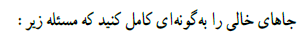 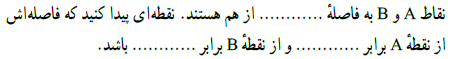 21روش رسم خط موازی   با یک خط   از نقطه ای   خارج  از آن توضیح دهید.روش رسم خط موازی   با یک خط   از نقطه ای   خارج  از آن توضیح دهید.روش رسم خط موازی   با یک خط   از نقطه ای   خارج  از آن توضیح دهید.روش رسم خط موازی   با یک خط   از نقطه ای   خارج  از آن توضیح دهید.31.5متوازی الاضلاعی رسم کنید که طول یک قطر آن 3 و طول ضلع هایش 2  و 2.5  باشد. روش رسم را توضیح دهید.متوازی الاضلاعی رسم کنید که طول یک قطر آن 3 و طول ضلع هایش 2  و 2.5  باشد. روش رسم را توضیح دهید.متوازی الاضلاعی رسم کنید که طول یک قطر آن 3 و طول ضلع هایش 2  و 2.5  باشد. روش رسم را توضیح دهید.متوازی الاضلاعی رسم کنید که طول یک قطر آن 3 و طول ضلع هایش 2  و 2.5  باشد. روش رسم را توضیح دهید.41 یک لوزی رسم کنید که طول قطرهایش  2  و 3  باشد. روش رسم را توضیح دهید. یک لوزی رسم کنید که طول قطرهایش  2  و 3  باشد. روش رسم را توضیح دهید. یک لوزی رسم کنید که طول قطرهایش  2  و 3  باشد. روش رسم را توضیح دهید. یک لوزی رسم کنید که طول قطرهایش  2  و 3  باشد. روش رسم را توضیح دهید.51.5قضیه : با استدلال استنتاجی ثابت کنید سه عمود منصف هر مثلث همرس اند.	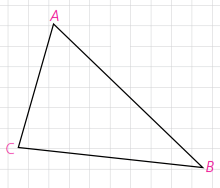 قضیه : با استدلال استنتاجی ثابت کنید سه عمود منصف هر مثلث همرس اند.	قضیه : با استدلال استنتاجی ثابت کنید سه عمود منصف هر مثلث همرس اند.	قضیه : با استدلال استنتاجی ثابت کنید سه عمود منصف هر مثلث همرس اند.	61.5قضیه : با استدلال استنتاجی ثابت کنید اگر در مثلثی دو ضلع نابرابر باشند،  زاویه روبرو به ضلع بزرگتر ، بزرگتر است از زاویه رو به رو به ضلع کوچکتر است.قضیه : با استدلال استنتاجی ثابت کنید اگر در مثلثی دو ضلع نابرابر باشند،  زاویه روبرو به ضلع بزرگتر ، بزرگتر است از زاویه رو به رو به ضلع کوچکتر است.قضیه : با استدلال استنتاجی ثابت کنید اگر در مثلثی دو ضلع نابرابر باشند،  زاویه روبرو به ضلع بزرگتر ، بزرگتر است از زاویه رو به رو به ضلع کوچکتر است.قضیه : با استدلال استنتاجی ثابت کنید اگر در مثلثی دو ضلع نابرابر باشند،  زاویه روبرو به ضلع بزرگتر ، بزرگتر است از زاویه رو به رو به ضلع کوچکتر است.71ابتدا عکس قضیه سوال 7 را بنوسید   و   سپس با برهان خلف عکس قضیه را ثابت کنید .ابتدا عکس قضیه سوال 7 را بنوسید   و   سپس با برهان خلف عکس قضیه را ثابت کنید .ابتدا عکس قضیه سوال 7 را بنوسید   و   سپس با برهان خلف عکس قضیه را ثابت کنید .ابتدا عکس قضیه سوال 7 را بنوسید   و   سپس با برهان خلف عکس قضیه را ثابت کنید .81نقیض هر یک از گزاره های زیر را بنوسید.الف) a>b    ب) هر مستطیل یک مربع است.نقیض هر یک از گزاره های زیر را بنوسید.الف) a>b    ب) هر مستطیل یک مربع است.نقیض هر یک از گزاره های زیر را بنوسید.الف) a>b    ب) هر مستطیل یک مربع است.نقیض هر یک از گزاره های زیر را بنوسید.الف) a>b    ب) هر مستطیل یک مربع است.910هندسه علم شناخت دنیایی است که در آن زندگی می کنیم.در دایره  زندگی همواره   ، سر بلند ، سرافراز ، پیروز و ...  باشید          مهربانیهندسه علم شناخت دنیایی است که در آن زندگی می کنیم.در دایره  زندگی همواره   ، سر بلند ، سرافراز ، پیروز و ...  باشید          مهربانیهندسه علم شناخت دنیایی است که در آن زندگی می کنیم.در دایره  زندگی همواره   ، سر بلند ، سرافراز ، پیروز و ...  باشید          مهربانیهندسه علم شناخت دنیایی است که در آن زندگی می کنیم.در دایره  زندگی همواره   ، سر بلند ، سرافراز ، پیروز و ...  باشید          مهربانی